JEHU NENFORT AARON16/SCI01/019MAT 205Assignment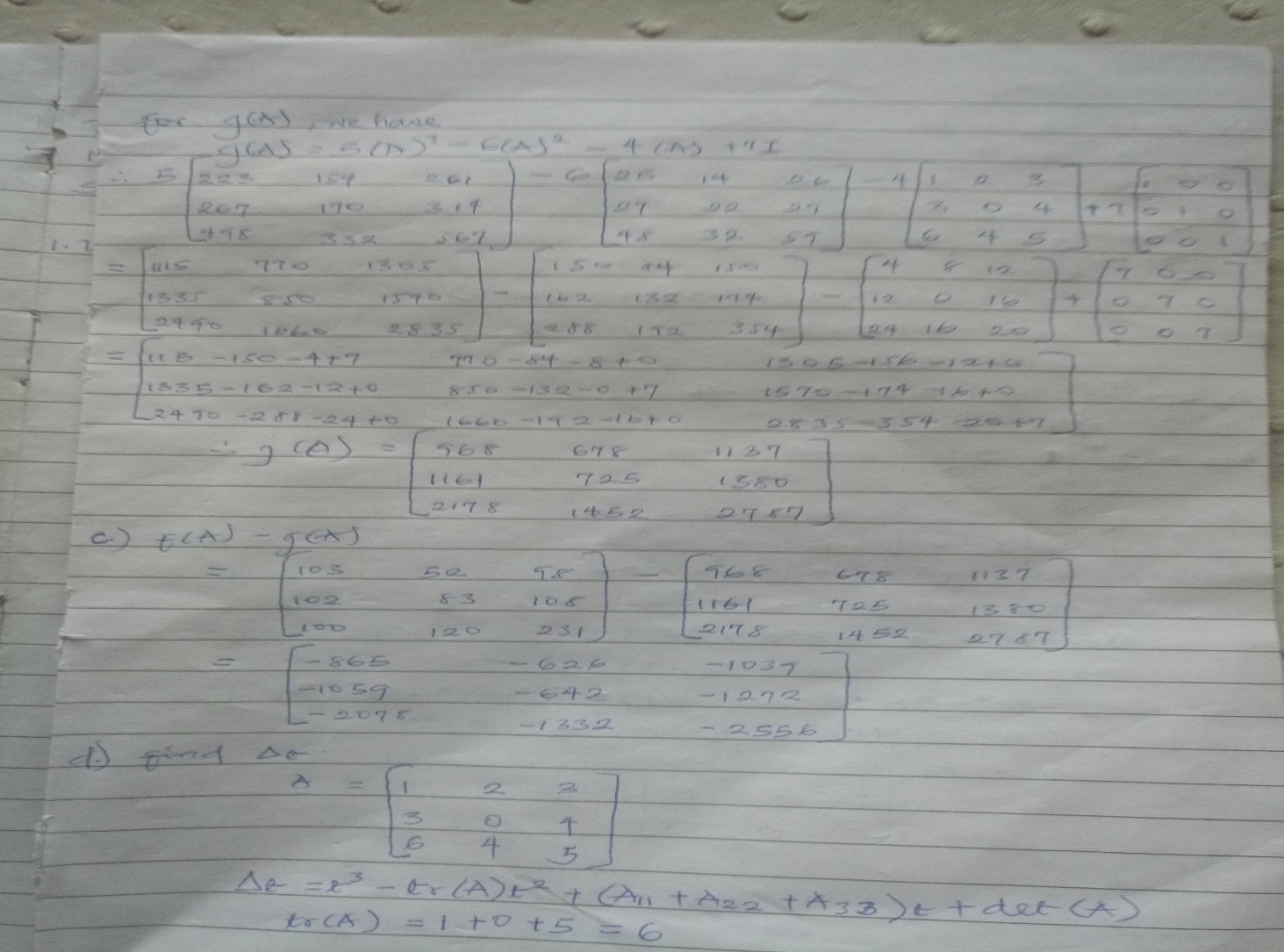 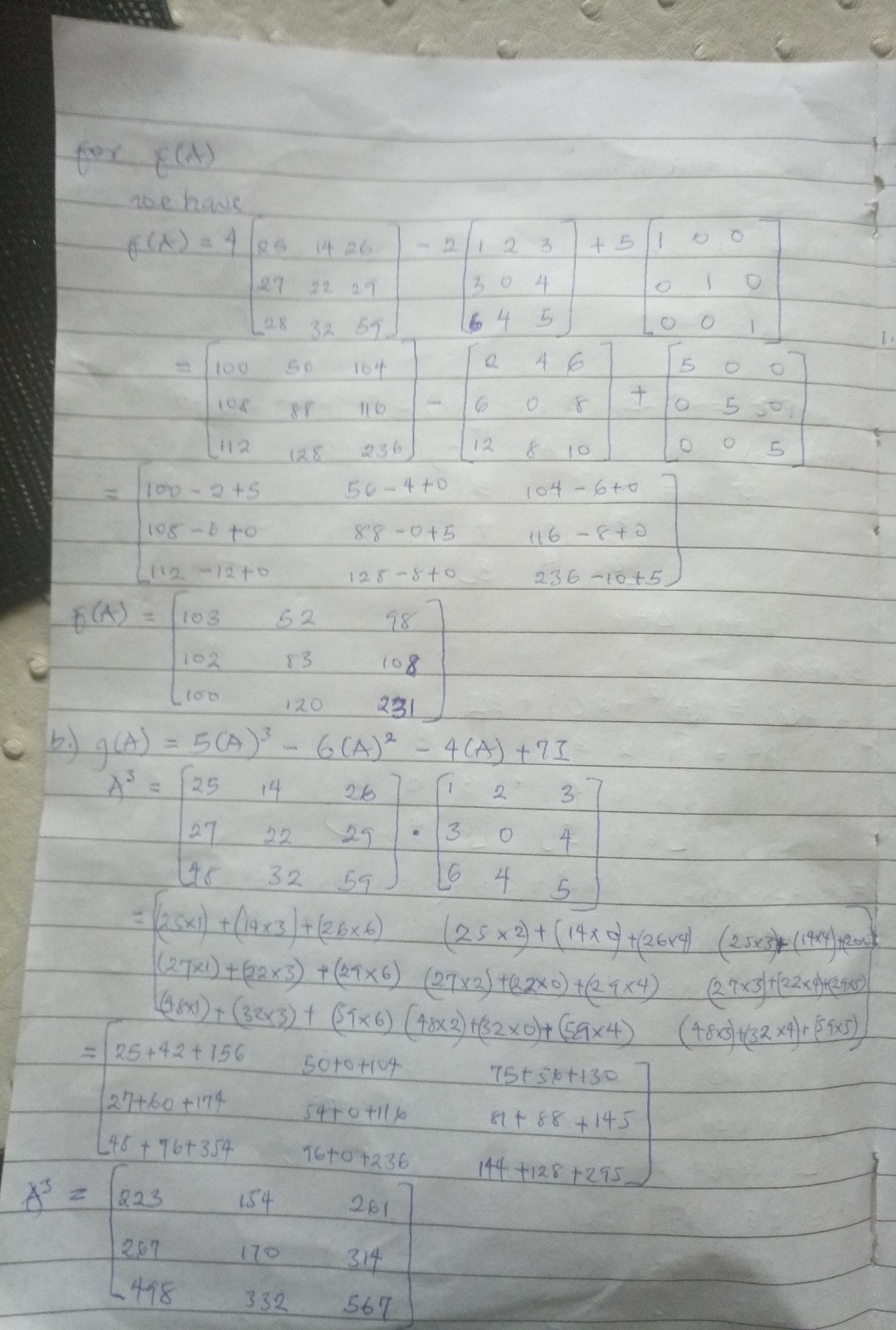 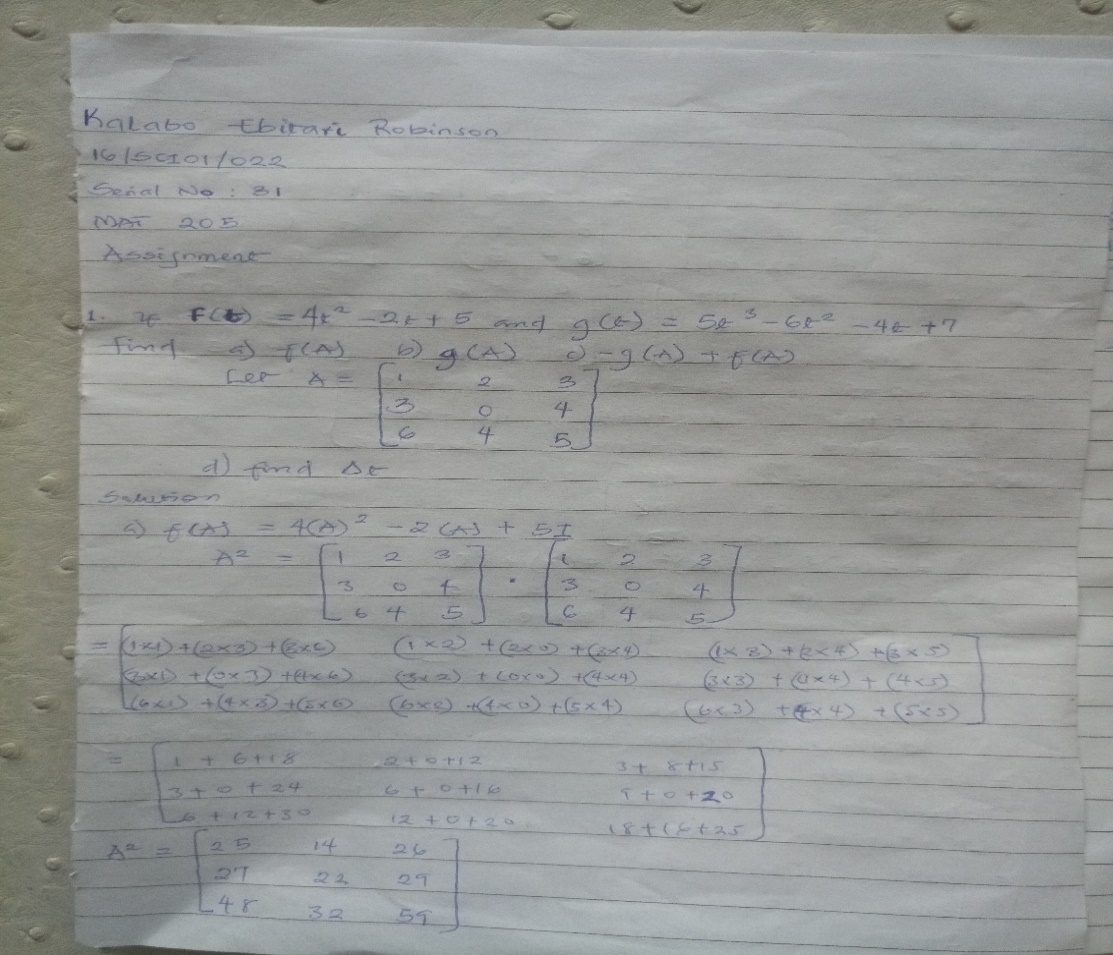 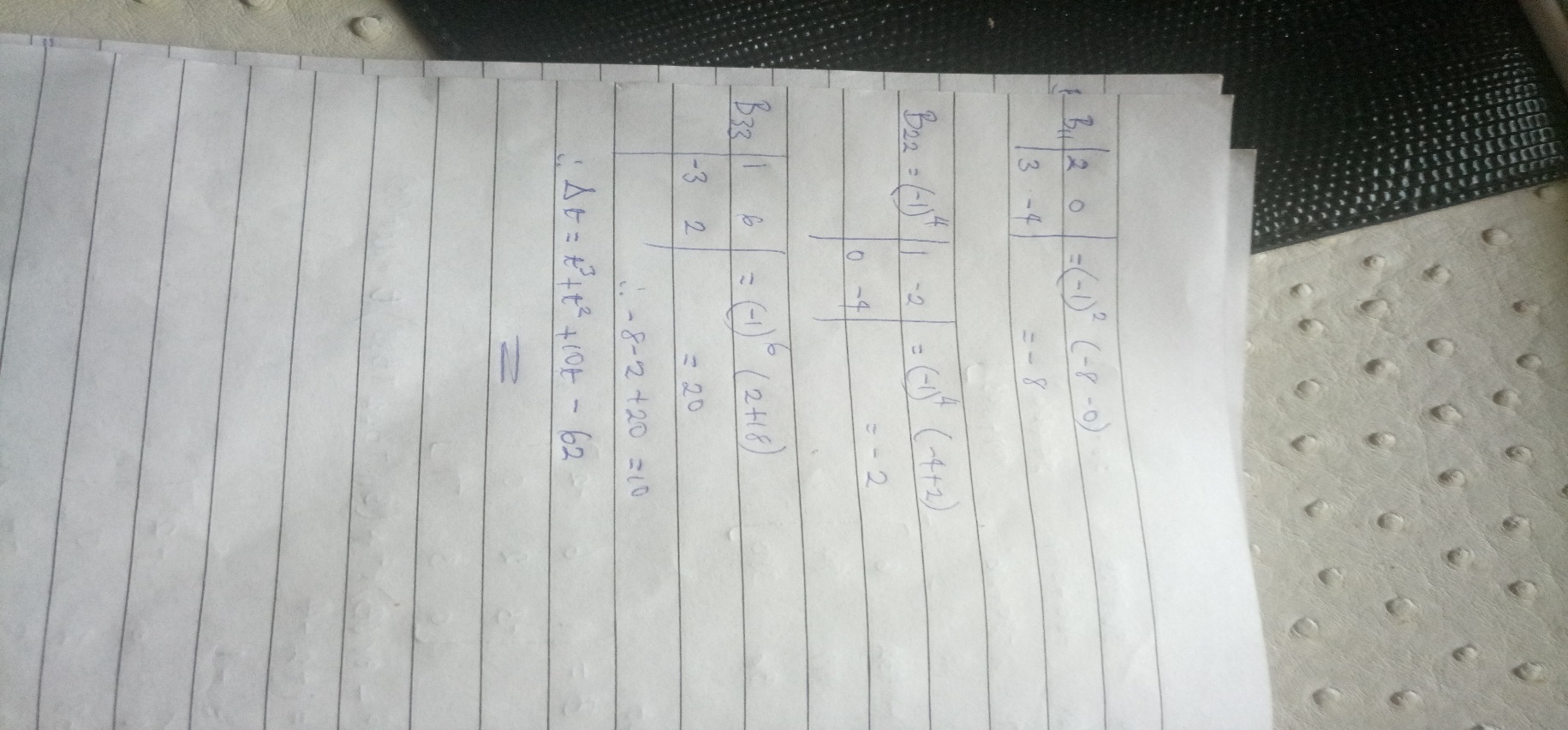 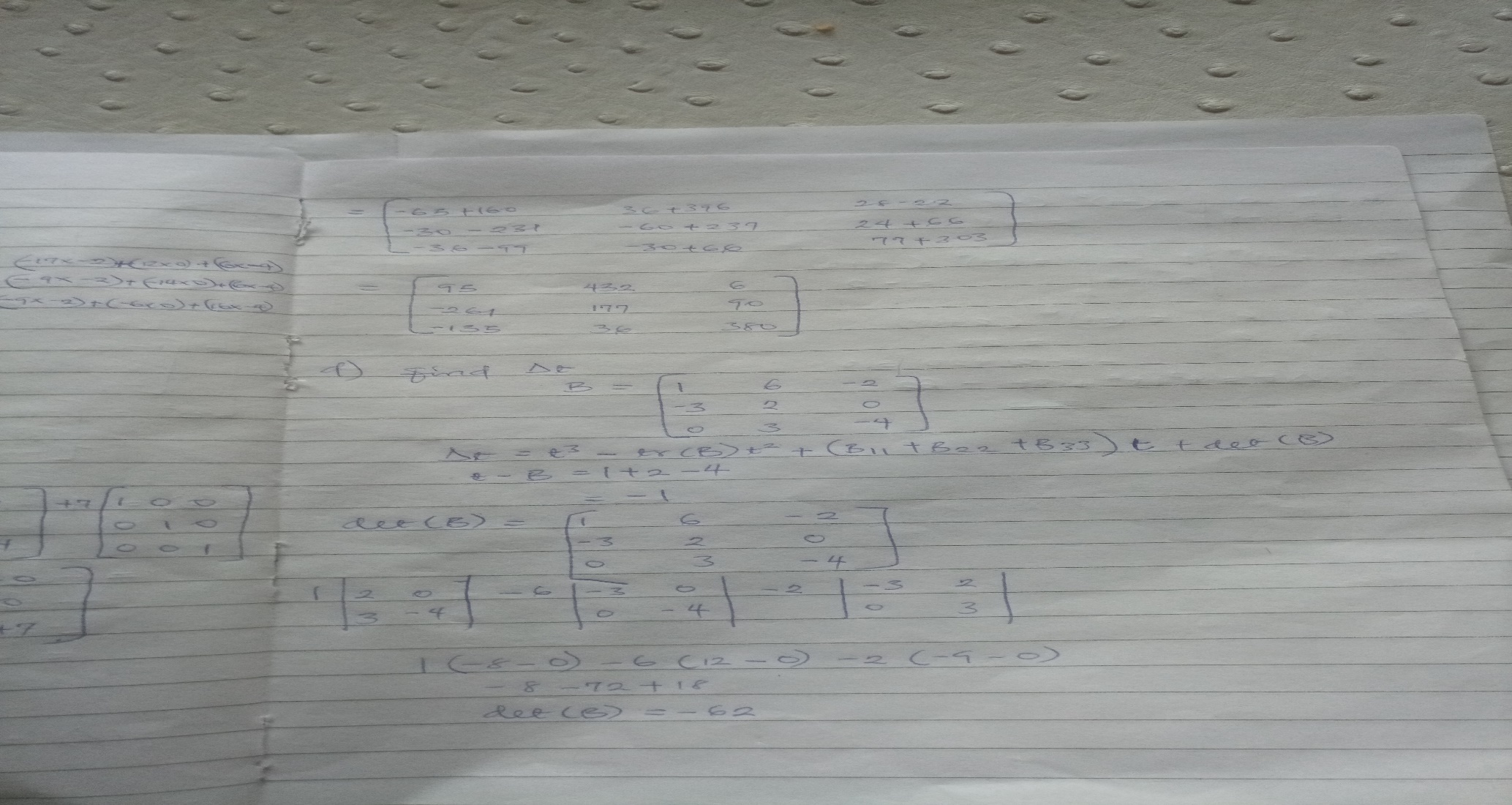 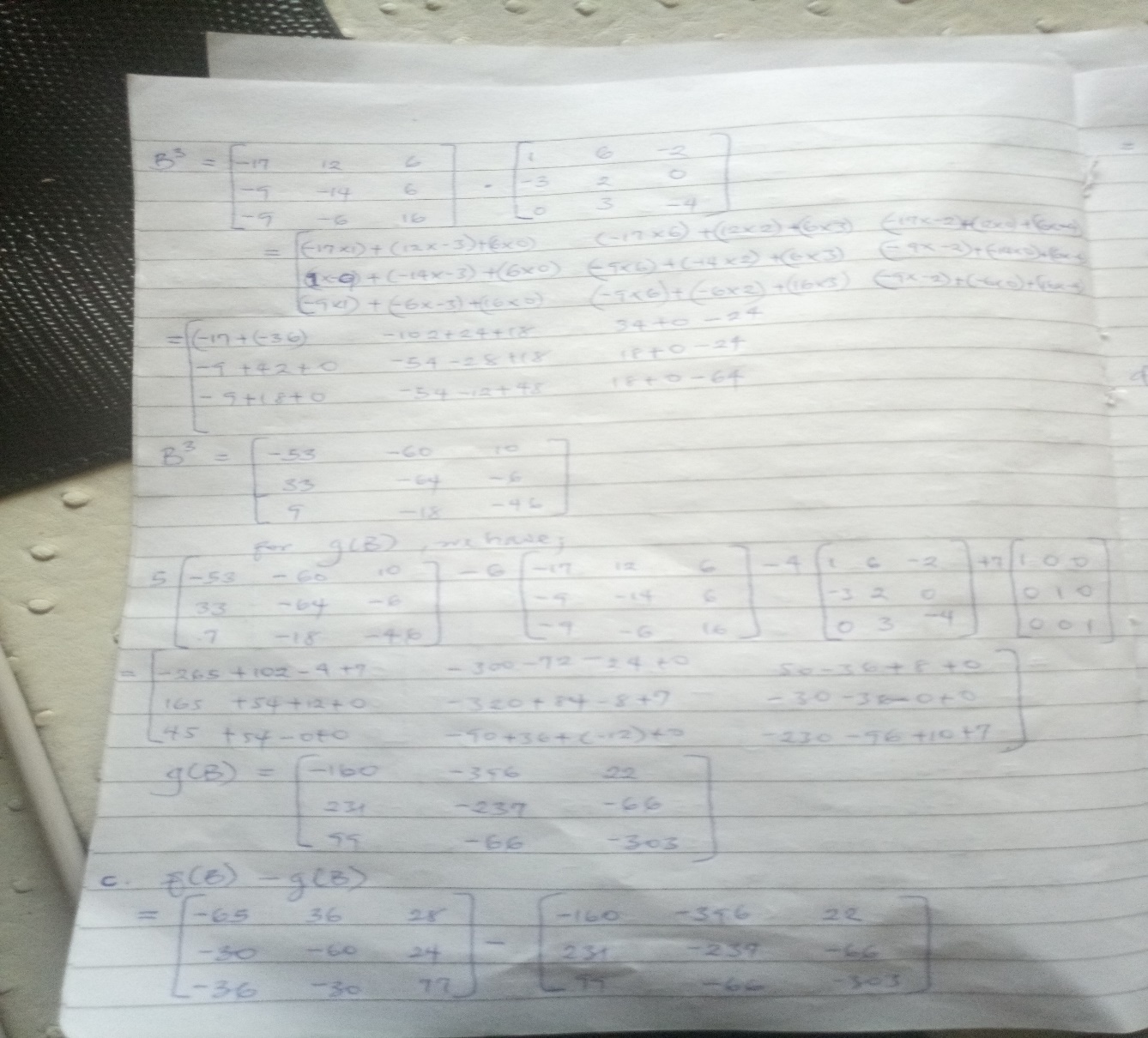 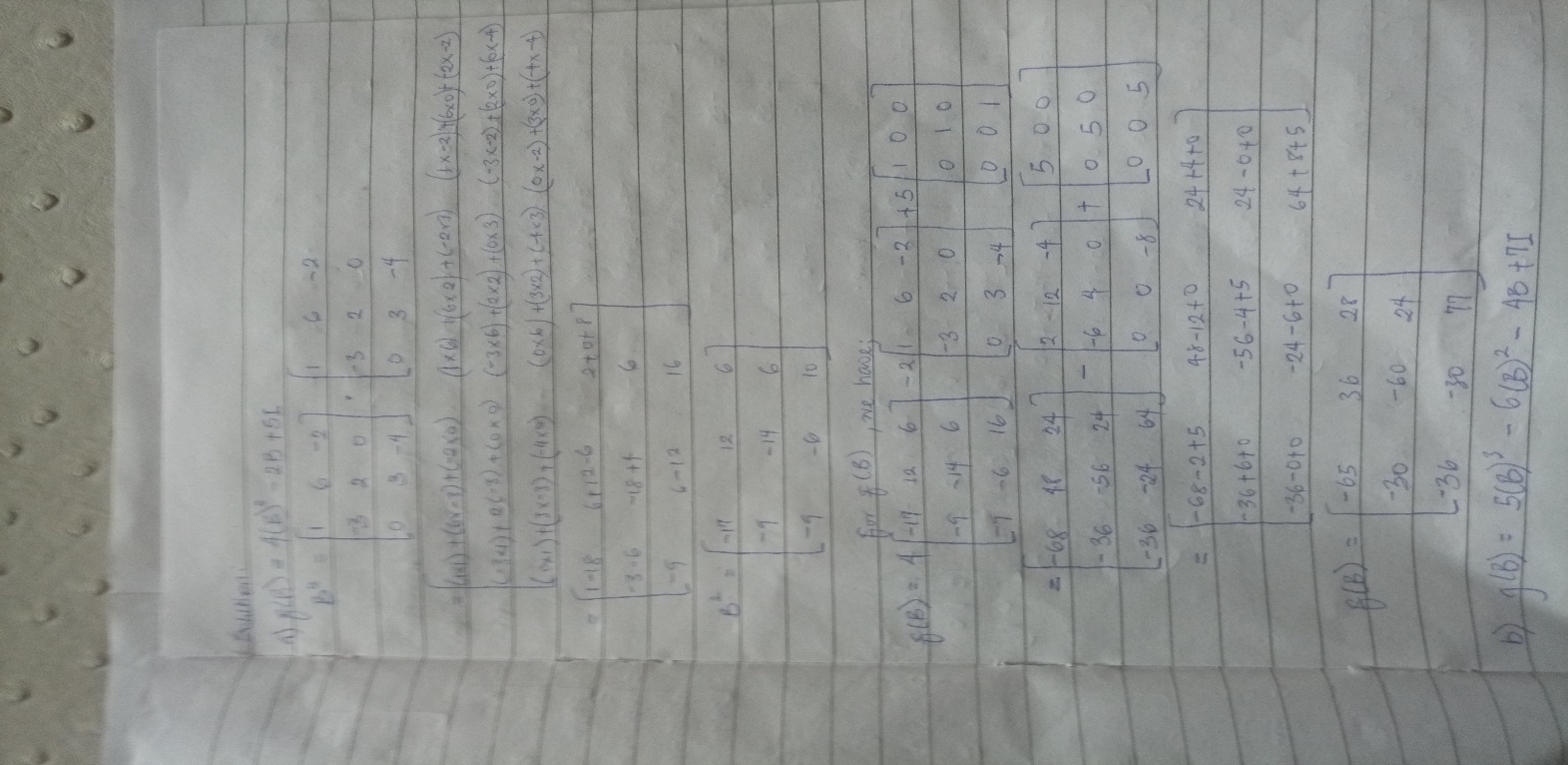 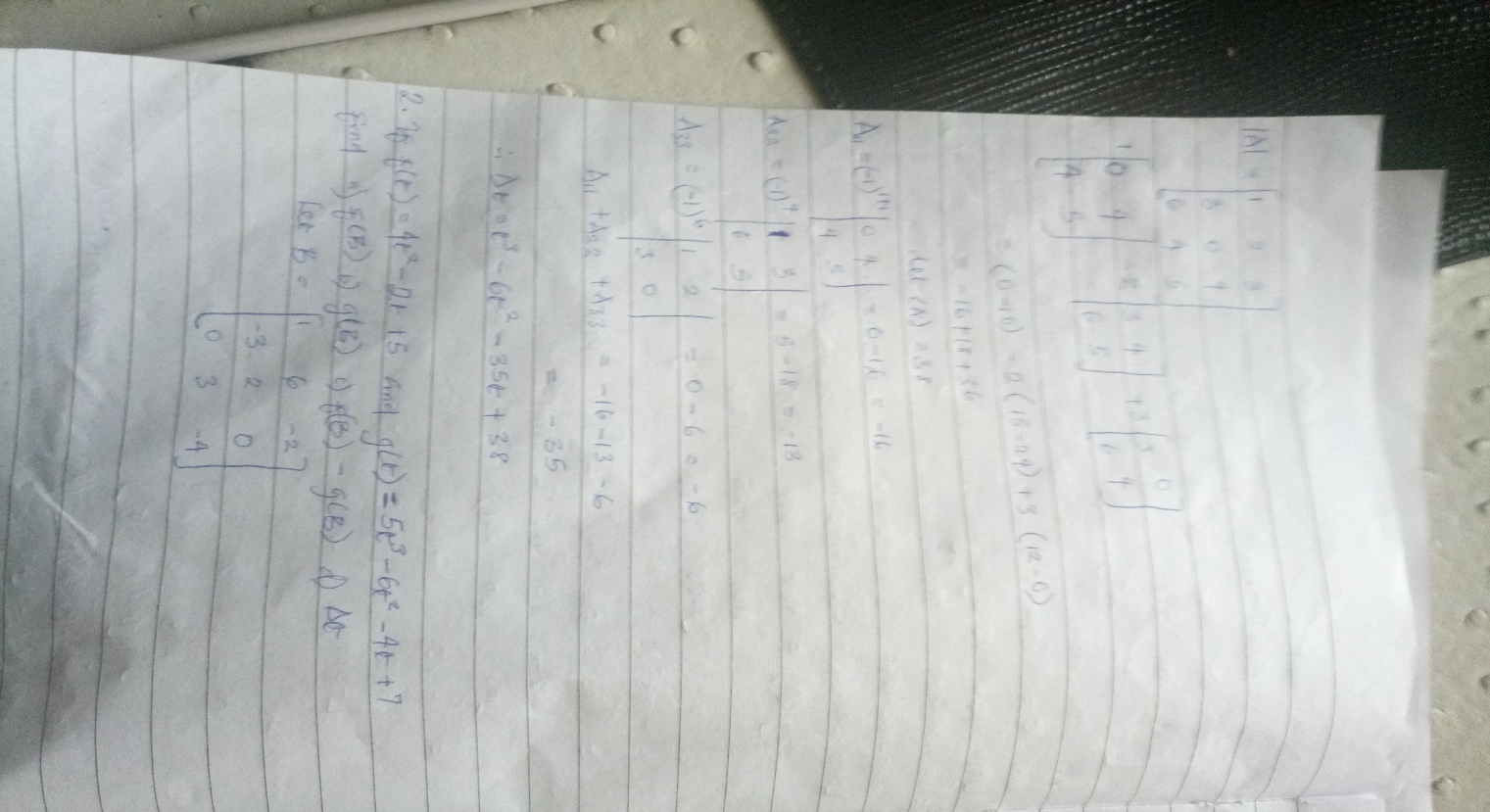 